AMAÇ: Matkap tezgahının iş emniyetine ve dersin eğitim planına uygun doğru bir şekilde kullanılmasını sağlamakSORUMLULAR: Görevli Öğretim Elemanları ve İdari PersonelUYGULAMAGENEL KURALLARKullanmasını bilmediğin ve/ve arızalı uyarısı bulunan makineleri kullanmaİş güvenliği kurallarına ve asılı olan uyarılara dikkat et ve iş önlüğü kullanMatkap ucunu iyice sıkıldığından emin olParçanın sıkıca bağlandığından emin olÇalışırken siper veya gözlük kullanarak gözlerini talaşlardan koru.Iş faktörlerinin  (tezgah,kesici takım,malzeme,çevre ve kendi) güvenliğini sağla.Matkapta çalışırken uzun kollu giysiler kullanmaTezgahta ortaya çıkan arızaları olağandışı sesleri ve titreşimleri atölye sorumlusuna bildir.MATKAP TEZGAHI ÇALIŞTIRMA TALİMATI  Ana salter açılır.Delinecek parça için ölçü aleti uygun kesici takım ve tutucusu dolabından seçilirDevir ve ilerleme değerleri ayar kollarından yapılır.Makinaya iş parçası ve kesiciler kuralına göre bağlanır. Salter kolu indirilerek tezgah çalıştırılır ve parçadan talaş kaldırılır. Talaş kaldırılan yüzeyden teknik resme gore ölçüm ve kontrol yapılır. Herhangi bir sorun yoksa parça işlenmeye devam edilir. Sorun varsa tekrar ayar yapılır.Çalışma sırasında aşırı ısınmaya karşı uygun soğutma sıvısı kullanılır.Çalışma bittiğinde parça ve kesici sökülür dolbına konur, tezgah temizlenir.Ana şalter kapatılır.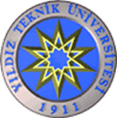 GEMİ İNŞAATI VE DENİZCİLİK FAKÜLTESİTEMEL IŞLEM ATÖLYESI MATKAP TEZGAHI ÇALIŞTIRMA TALIMATI   Doküman NoTL-178GEMİ İNŞAATI VE DENİZCİLİK FAKÜLTESİTEMEL IŞLEM ATÖLYESI MATKAP TEZGAHI ÇALIŞTIRMA TALIMATI   İlk Yayın Tarihi09.04.2015GEMİ İNŞAATI VE DENİZCİLİK FAKÜLTESİTEMEL IŞLEM ATÖLYESI MATKAP TEZGAHI ÇALIŞTIRMA TALIMATI   Revizyon TarihiGEMİ İNŞAATI VE DENİZCİLİK FAKÜLTESİTEMEL IŞLEM ATÖLYESI MATKAP TEZGAHI ÇALIŞTIRMA TALIMATI   Revizyon No00GEMİ İNŞAATI VE DENİZCİLİK FAKÜLTESİTEMEL IŞLEM ATÖLYESI MATKAP TEZGAHI ÇALIŞTIRMA TALIMATI   Sayfa1/1